Emneplan for perioden: november-desemberTema: KroppMålLitteraturLitteraturBarns medvirkningBarns medvirkningPersonalet skal for å nå periodens mål:Personalet skal for å nå periodens mål:Hovedmål 1:At barna opplever trivsel, glede og mestring ved allsidige bevegelseserfaringer, inne og ute.Hovedmål 2:At barna blir trygge på egen kropp, får en positiv oppfatning av seg selv og blir kjent med egne følelser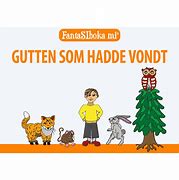 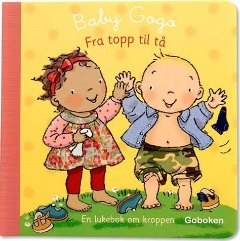 Rammeplanen sier: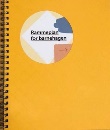 Alle barn skal få erfare å få innflytelse på det som skjer i barnehagen, både når det kommer til planlegging, gjennomføring og vurdering. Barna skal tillegges ansvar som samsvarer med alder og modenhet.                                         KD, 2017Rammeplanen sier:Alle barn skal få erfare å få innflytelse på det som skjer i barnehagen, både når det kommer til planlegging, gjennomføring og vurdering. Barna skal tillegges ansvar som samsvarer med alder og modenhet.                                         KD, 2017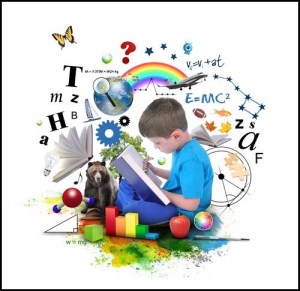 Være gode språkmodeller for barna     gi tilgang til varierte og utfordrende bevegelsesmiljøer, sanseopplevelser og kroppslig lek ute og inne, i og utenfor barnehageområdet       gi barna tilgang til varierte og utfordrende bevegelsesmiljøer, sanseopplevelser og kroppslig lek ute og inne, i og utenfor barnehageområdetVære gode språkmodeller for barna     gi tilgang til varierte og utfordrende bevegelsesmiljøer, sanseopplevelser og kroppslig lek ute og inne, i og utenfor barnehageområdet       gi barna tilgang til varierte og utfordrende bevegelsesmiljøer, sanseopplevelser og kroppslig lek ute og inne, i og utenfor barnehageområdet Fokusord og begreper Fokusord og begreperSang, rim og regleSang, rim og regleAktiviteter og opplevelserAktiviteter og opplevelserFormingsaktivitetKropp-Mage-RyggHode-Øye- Øre- Nese - Munn Arm – Hånd - FingerBen - Fot - TærKropp-Mage-RyggHode-Øye- Øre- Nese - Munn Arm – Hånd - FingerBen - Fot - TærDu har 2 øyneHendene på hodetHode. Skulder. Kne og TåFingrene våreLille Hasse Hare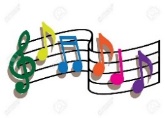 Du har 2 øyneHendene på hodetHode. Skulder. Kne og TåFingrene våreLille Hasse HareFaste språksamlinger om kroppDansesamling med bevegelserTurer i barnehagens nabolagAktivitet i StorhaughallenFaste språksamlinger om kroppDansesamling med bevegelserTurer i barnehagens nabolagAktivitet i StorhaughallenUlike formingsaktiviteter med utgangspunkt i temaet kropp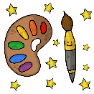 